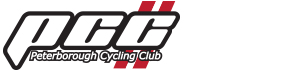 Peterborough Cycling Club Annual General MeetingSunday, November 27, 2016 at 19:30 hours The Ale House, Hunter St. East, PeterboroughMinutes summaryCall to Order - 7:30 PM Craig called the meeting to order at 7:30 pmApproval of Agenda: Additions/DeletionsThat the Agenda be approved as presented (or as amended)Moved by Jeff Faulds, seconded by Jeff Waite, Carried.Approval of Minutes From 2015 Annual General MeetingThat the Minutes from the 2015 PCC AGM be approved as presented, moved by Phil Halahan, seconded by Jeff Waite.  Carried.Reports4.1 Financial ReportJeff Wait presented the 2016 season end financial report to the membership.  Report to be attached.  Motion that the report as presented be received by the membership. Moved by Alan Barber, seconded by Paul Wilkinson, Carried4.2 President’s ReportCraig Murray presented the season end President’s report.  Report to be attached.  Moved by Kris Seiber, seconded by John Hunter that report as presented be received by the membership.  Carried.New BusinessJamie presented the membership with the options for the kit for 2017-2019Election of Officers6.1 Harold Town Liaison, Alex Groenke acclaimed6.2 Membership Coordinator, Rebecca Christensen acclaimed6.3 Communication Coordinator, Kris Seiber, acclaimed6.4 Ride Coordinator, Paul Wilkinson, acclaimed6.5 Secretary, Leslie Collins, acclaimed6.6 Treasurer, Jeff Waite, acclaimed6.7 Vice-President, Braydon McGregor, acclaimed 6.8 President, Jeff Faulds, acclaimedMotions for Continuing Operations for 2017That the Membership ratify the decisions and expenditures of the Board of Directors in relation to those decisions and actions taken since the date of the 2015 AGM. That the Membership indemnify the Board of Directors in relation to the decisions and expenditures taken since the date of the 2015 AGM. That the Membership authorize the Executive to manage the affairs of the Peterborough Cycling Club until the next AGM in 2017.Adjournment 